参加を希望される方は下記の申込書に必要事項を記入の上、メールまたはFAXにてお申し込みください。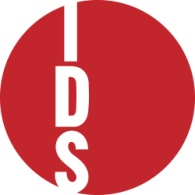 　　ニイガタＩＤＳデザインコンペティション２０１９ステップアップセミナー申込書平成３０年　　月　　日※ご記入いただいた情報は、プライバシーポリシーに基づき適正に取り扱います。プライバシーポリシーは当機構のホームページをご覧ください。知財個別相談会希望（希望者には申し込み後に相談時間等についてご連絡します。）　　　　　　　個別相談を希望する　　　　　　　希望しない企　業　名〒〒〒ＭＡＩＬ.ＭＡＩＬ.ＭＡＩＬ.ＴＥＬ.ＴＥＬ.ＦＡＸ.（　　　　　）　　　－（　　　　　）　　　－（　　　　　）　　　－役職(所属)役職(所属)参加者氏名